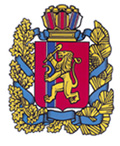 Манский районный Совет депутатовКрасноярского края РЕШЕНИЕс. Шалинское07 мая 2020года                                                                                     № В-208рО создании и утверждении Положения об Общественной палатеВ соответствии с Федеральным законом от 06.10.2003 N 131-ФЗ "Об общих принципах организации местного самоуправления в Российской Федерации", Федеральным законом от 21 июля 2014 г. N 212-ФЗ "Об основах общественного контроля в Российской Федерации", Федеральным законом от 4 апреля 2005 г. N 32-ФЗ "Об Общественной палате Российской Федерации", Федеральным законом от 23.06.2016 N 183-ФЗ "Об общих принципах организации и деятельности общественных палат субъектов Российской Федерации", Законом Красноярского края от 19.04.2018 N 5-1553 "Об Общественной палате Красноярского края и Гражданской ассамблее Красноярского края", Уставом Манского района Красноярского края Манский районный Совет депутатов РЕШИЛ:1. Создать Общественную палату Манского района.2. Утвердить Положение об Общественной палате Манского района согласно приложению.3. Настоящее решение вступает в силу после официального опубликования в информационном бюллетене «Ведомости Манского района».Глава района                                                                                    А.А.ЧерныхПредседатель Манского районногоСовета депутатов                                                                             Р.М.Лишанков                                                                                                                                       Приложение                                                                                    к Решению Манского                                                                                     районного Совета депутатов                                                                                    от «07»мая 2020 № В-208рПОЛОЖЕНИЕОБ ОБЩЕСТВЕННОЙ ПАЛАТЕ МАНСКОГО РАЙОНА1. Общие положения1. Общественная палата Манского района (далее - Общественная палата) - совещательный орган, формируемый в Манском районе с участием граждан, представителей местных общественных объединений, местных отделений региональных, местных отделений межрегиональных общественных объединений, местных отделений региональных отделений общероссийских общественных объединений, а также общественных организаций и иных некоммерческих организаций, местом нахождения которых является Манский район (далее - общественные организации), в целях решения вопросов, имеющих местное значение и направленных на реализацию конституционных прав, свобод и законных интересов граждан, проживающих на территории района, обеспечения взаимодействия граждан с органами местного самоуправления района, с институтами гражданского общества и Гражданской ассамблеей Красноярского края, Общественной палатой Красноярского края, а также в целях создания механизма общественного контроля в соответствии с Федеральным законом от 21.07.2014 N 212-ФЗ "Об основах общественного контроля в Российской Федерации".2. Общественная палата не является органом местного самоуправления и юридическим лицом.3. Местоположение палаты: с.Шалинское, ул.Ленина, 28а.Обращения граждан и юридических лиц в Общественную палату направляются по адресу: 663510, Красноярский край, Манский район, с.Шалинское, ул.Ленина, 28а.4. К сферам общественного контроля Общественной палаты относятся:4.1. местное самоуправление;4.2. жилищно-коммунальное хозяйство;4.3. автомобильные дороги и дорожная деятельность, организация дорожного движения;4.4. здравоохранение;4.5. культура;4.6. общее и дошкольное образование;4.7. физическая культура, школьный спорт и массовый спорт.2. Задачи Общественной палатыЗадачами Общественной палаты являются:- привлечение граждан и их объединений к выработке и реализации единой социально-экономической политики в районе;- содействие дальнейшему укреплению гражданского общества, созданию новых общественных институтов, организации их взаимодействия;- выдвижение и поддержка гражданских инициатив, имеющих значение для района и направленных на реализацию конституционных прав, свобод и законных интересов граждан, прав и законных интересов объединений граждан;- выработка рекомендаций для органов местного самоуправления  района по решению вопросов местного значения, а также при определении приоритетов в области поддержки общественных организаций, деятельность которых направлена на развитие гражданского общества;- осуществление общественного контроля в формах и в порядке, установленных законодательством;- взаимодействие с Общественной палатой Российской Федерации, Общественной палатой Красноярского края, Гражданской ассамблеей Красноярского края и общественными палатами (советами) муниципальных образований, взаимодействие с государственными органами, органами местного самоуправления.3. Состав Общественной палаты1. Общественная палата формируется на основе добровольного участия в ее деятельности граждан, достигших возраста восемнадцати лет, постоянно проживающих в Манском районе и имеющих особые заслуги в развитии района, представителей общественных организаций, осуществляющих деятельность на территории района, в порядке, предусмотренном разделом 4 настоящего Положения.2. Общественная палата формируется в количестве 12 человек:2.1. Четыре члена Общественной палаты утверждаются Главой Манского района (далее Глава района);2.2. Четыре члена Общественной палаты утверждаются Манским районным Советом депутатов (далее Совет депутатов);2.3. Четыре члена Общественной палаты определяются членами Общественной палаты, утвержденными Главой района, и членами Общественной палаты, утвержденными Советом депутатов, в результате конкурса по их отбору из числа представителей общественных организаций, зарегистрированных на территории района.3. Членами Общественной палаты не могут быть:3.1. Президент Российской Федерации, члены Совета Федерации Федерального Собрания Российской Федерации, депутаты Государственной Думы Федерального Собрания Российской Федерации, члены Правительства Российской Федерации, судьи, иные лица, замещающие государственные должности Российской Федерации, лица, замещающие должности федеральной государственной службы, государственные должности субъектов Российской Федерации, должности государственной гражданской службы субъектов Российской Федерации, должности муниципальной службы, а также лица, замещающие муниципальные должности;3.2. Лица, признанные на основании решения суда недееспособными или ограниченно дееспособными;3.3. Лица, имеющие непогашенную или неснятую судимость;3.4.Лица, имеющие гражданство другого государства (других государств), вид на жительство или иной документ, подтверждающий право на постоянное проживание гражданина Российской Федерации на территории иностранного государства;3.5. Лица, членство которых в Общественной палате ранее было прекращено на основании пункта 4 части 1 статьи 10 Федерального закона от 23.06.2016 N 183-ФЗ "Об общих принципах организации и деятельности общественных палат субъектов Российской Федерации". В этом случае запрет на членство в Общественной палате относится только к работе Общественной палаты следующего состава.4. Порядок и сроки формирования Общественной палаты1. Не позднее, чем за 3 месяца до истечения срока полномочий членов Общественной палаты  Глава района по результатам проведения консультаций с общественными организациями определяет кандидатуры потенциальных членов Общественной палаты в количестве 4 граждан с учетом требований, указанных в части 1 и части 3 раздела 3 настоящего Положения.Глава района предлагает гражданам, указанным в абзаце первом настоящей части, войти в состав Общественной палаты путем направления им письменного предложения заказным письмом с уведомлением о вручении или иным способом.2. Не позднее чем за 3 месяца до истечения срока полномочий членов Общественной палаты  Совет депутатов  определяет кандидатуры потенциальных членов Общественной палаты в количестве 4 граждан с учетом требований, указанных в части 1 и части 3 раздела 3 настоящего Положения.Совет депутатов предлагает гражданам, указанным в абзаце первом настоящей части, войти в состав Общественной палаты путем направления им письменного предложения заказным письмом с уведомлением о вручении или иным способом.3. Граждане, получившие предложение от Главы района  или Совета депутатов войти в состав Общественной палаты, в течение десяти дней           с даты получения предложения письменно уведомляют соответственно Главу или Совет депутатов о своем согласии либо об отказе войти в состав Общественной палаты.4. В случае отказа гражданина от предложения войти в состав Общественной палаты либо неполучения от него ответа в установленный срок Глава района или Совет депутатов направляют предложение другому гражданину с учетом требований, указанных в части 1 и части 3 раздела 3 настоящего Положения.5. Одни и те же граждане не могут быть утверждены членами Общественной палаты одновременно Главой и Советом депутатов.6. Глава района и Совет депутатов в срок не позднее 30 дней со дня поступления документов о согласии граждан на участие в Общественной палате утверждают по 4 члена Общественной палаты соответственно постановлением Главы района и Решением Совета депутатов.Правовые акты, указанные в настоящей части, направляются Председателю нового состава Общественной палаты в течение 3 рабочих дней после собрания, на котором он будет выбран.7. Не позднее 3 дней со дня утверждения Главой района  всех 4 членов Общественной палаты администрация района на официальном сайте размещает информацию об объявлении конкурса по отбору других 4 членов Общественной палаты из числа представителей общественных организаций.8. Информация должна содержать:8.1. место и время приема, даты начала и окончания приема документов о выдвижении кандидатов в члены Общественной палаты (далее - документы о выдвижении) с указанием должности, фамилии, имени, отчества и контактных телефонов лиц, уполномоченных на проведение консультаций по вопросам выдвижения кандидатов в члены Общественной палаты;8.2. перечень документов о выдвижении, представляемых в соответствии с частью 11 настоящего раздела;8.3. требования, предъявляемые к члену общественным организациям, имеющим право выдвигать кандидатов в члены Общественной палаты.9. Срок представления документов о выдвижении составляет 15 дней с даты опубликования информации об объявлении конкурса по отбору других 4 членов Общественной палаты из числа представителей общественных организаций. В случае, если дата окончания приема документов выпадает на выходной или праздничный день, то датой окончания приема будет считаться первый рабочий день после этой даты.10. Прием документов о выдвижении осуществляется в приемной Главы района  в рабочее время с дальнейшей их передачей председательствующему на собрании Общественной палаты, на котором проводится конкурс по отбору членов Общественной палаты.11. Общественные организации представляют следующие документы:11.1. заявление о намерении выдвинуть своих представителей в состав Общественной палаты;11.2. копия устава общественной организации;11.3. выписка из протокола заседания полномочного руководящего органа общественной организации, на котором было принято решение о направлении представителя общественной организации в состав Общественной палаты;11.4. информацию о деятельности общественной организации в сфере представления и защиты прав и законных интересов профессиональных и социальных групп;11.5. письменное согласие кандидата на его выдвижение в члены Общественной палаты с указанием контактного телефона и почтового адреса;11.6. согласие кандидата на обработку его персональных данных, оформленное в соответствии с требованиями Федерального закона от 27 июля 2006 года N 152-ФЗ "О персональных данных";11.7. сведения о кандидате (фамилия, имя, отчество, дата рождения, наличие гражданства Российской Федерации, гражданства другого государства (других государств) или права на постоянное проживание гражданина на территории иностранного государства, место жительства, сведения об образовании, общественной деятельности, основное место работы и занимаемая должность (в случае отсутствия основного места работы - род занятий), а также значимые общественные достижения, заслуги перед государством и обществом (при их наличии);11.8. копию паспорта или иного документа, удостоверяющего личность кандидата и подтверждающего наличие гражданства Российской Федерации, а также в случае отсутствия в них сведений о месте жительства - документ, подтверждающий место жительства кандидата (выданный органом регистрационного учета граждан Российской Федерации документ, содержащий сведения о месте жительства, либо решение суда об установлении факта постоянного проживания);11.9. справку об отсутствии у кандидата непогашенной или неснятой судимости.12. Не допускаются к выдвижению своих представителей в состав Общественной палаты следующие общественные организации:12.1. зарегистрированные менее чем за один год до дня инициирования процедуры формирования состава Общественной палаты в соответствии с абзацем третьим части 1 и абзацем третьим части 2 настоящего раздела;12.2. которым в соответствии с Федеральным законом от 25.07.2002 N 114-ФЗ "О противодействии экстремистской деятельности" (далее - Федеральный закон "О противодействии экстремистской деятельности") вынесено предупреждение в письменной форме о недопустимости осуществления экстремистской деятельности, - в течение одного года со дня вынесения предупреждения, если оно не было признано судом незаконным;12.3. деятельность которых приостановлена в соответствии с Федеральным законом "О противодействии экстремистской деятельности", если решение о приостановлении не было признано судом незаконным;12.4. политические партии.13. Члены Общественной палаты, утвержденные Главой района  и Советом депутатов, в течение десяти дней по истечении срока, установленного частью 9 настоящего раздела в порядке, установленном Регламентом Общественной палаты, проводят конкурс по отбору членов Общественной палаты и принимают решение о приеме в члены Общественной палаты других четырех представителей общественных организаций.14. Общественная палата является правомочной, если в ее состав вошло не менее 10 членов Общественной палаты.15. Первое заседание Общественной палаты должно быть проведено не позднее чем через пятнадцать дней со дня формирования правомочного состава Общественной палаты, но не ранее дня истечения срока полномочий Общественной палаты предыдущего состава.16. Собрание Общественной палаты считается правомочным, если на нем присутствует более половины его участников.17. Срок полномочий членов Общественной палаты составляет три года. Полномочия членов Общественной палаты начинаются в день первого заседания Общественной палаты и прекращаются в день первого заседания нового состава Общественной палаты.5. Статус члена общественной палаты1. Члены Общественной палаты принимают личное участие в заседаниях Общественной палаты, комиссий и рабочих групп Общественной палаты. Член Общественной палаты участвует в ее работе на общественных началах.2. Члены Общественной палаты вправе свободно высказывать свое мнение по любому вопросу деятельности Общественной палаты, комиссий и рабочих групп Общественной палаты.3. Члены Общественной палаты, принятые в ее состав из числа представителей общественных организаций, при осуществлении своих полномочий не связаны решениями этих общественных организаций.4. Отзыв члена Общественной палаты не допускается.5. Полномочия члена Общественной палаты приостанавливаются при его регистрации в качестве кандидата на выборную должность решением Общественной палаты, принимаемым на ближайшем заседании после регистрации в качестве кандидата на выборную должность.6. Полномочия члена Общественной палаты прекращаются досрочно в случаях, перечисленных в части 2 раздела 6 настоящего Положения.7. Член Общественной палаты имеет удостоверение, которое является документом, подтверждающим его полномочия и дающим право посещать органы местного самоуправления ЗАТО п. Солнечный. Описание и образец удостоверения члена Общественной палаты определены в приложении к настоящему Положению.8. Общественная палата вправе определить из своего состава члена Общественной палаты - постоянного представителя в Совете депутатов и при Главе. 6. Порядок замещения вакантного места члена Общественной палаты1. В случае если при утверждении (определении) членов Общественной палаты остались вакантные места, либо в случае досрочного прекращения полномочий члена Общественной палаты, вакантное место члена Общественной палаты замещается в порядке, предусмотренном разделом  4 настоящего Положения с соблюдением количественного состава представительства, предусмотренного частью 2 раздела  3 настоящего Положения. При этом сроки, установленные разделом  4 настоящего Положения, сокращаются наполовину.2. Полномочия члена Общественной палаты прекращаются в случае:2.1. истечения срока его полномочий;2.2. подачи им заявления о выходе из состава Общественной палаты;2.3. смерти члена Общественной палаты;2.4. неспособности его в течение длительного времени по состоянию здоровья участвовать в работе Общественной палаты;2.5. грубого нарушения им Кодекса этики;2.6. систематического в соответствии с Регламентом Общественной палаты неучастия без уважительных причин в заседаниях Общественной палаты, работе ее органов;2.7. выявления обстоятельств, не совместимых в соответствии с частью 2 статьи 7 Федерального закона от 23.06.2016 N 183-ФЗ "Об общих принципах организации и деятельности общественных палат субъектов Российской Федерации" со статусом члена Общественной палаты;2.8. если по истечении тридцати дней со дня первого заседания Общественной палаты член Общественной палаты не выполнил требование, предусмотренное частью 4 статьи 7 Федерального закона от 23.06.2016 N 183-ФЗ "Об общих принципах организации и деятельности общественных палат субъектов Российской Федерации".3. Досрочное прекращение полномочий члена Общественной палаты должно быть оформлено решением Общественной палаты о досрочном прекращении его полномочий, принимаемым на ближайшем заседании после наступления события, указанного в части 2 настоящей статьи.4. Решение о досрочном прекращении полномочий члена Общественной палаты в случаях, указанных в пунктах 2.4 - 2.6 части 2 настоящей статьи принимается простым большинством голосов установленного настоящим Положением числа членов Общественной палаты.5. Председатель Общественной палаты направляет Главе района уведомление о необходимости проведения процедуры замещения вакантного места члена Общественной палаты,  размещает на официальном сайте информацию об объявлении конкурса по отбору  членов Общественной палаты из числа представителей общественных организаций в соответствии с требованиями части 8 раздела 2 настоящего Положения, в срок не позднее пяти рабочих дней со дня принятия Общественной палатой решения о досрочном прекращении полномочий члена Общественной палаты.6. В случае досрочного прекращения полномочий члена Общественной палаты менее чем за шесть месяцев до истечения срока полномочий членов Общественной палаты действующего состава замещение вакантного места члена Общественной палаты не производится, если Общественная палата остается правомочной.7. Органы Общественной палаты1. Органами Общественной палаты являются председатель Общественной палаты, комиссии Общественной палаты.2. К компетенции Общественной палаты относится:2.1. утверждение Регламента Общественной палаты и внесение в него изменений;2.2. утверждение Кодекса этики членов Общественной палаты;2.3. избрание председателя Общественной палаты;2.4. избрание заместителя председателя Общественной палаты по предложению председателя Общественной палаты;2.5. избрание секретаря Общественной палаты по предложению председателя Общественной палаты;2.6. утверждение количества комиссий и рабочих групп Общественной палаты, их наименований и определение направлений их деятельности;2.7. прекращение деятельности комиссий и рабочих групп;2.8. утверждение плана работы Общественной палаты на год и внесение в него изменений;2.9. приостановление полномочий членов Общественной палаты;2.10. досрочное прекращение полномочий членов Общественной палаты;2.11. прием в члены Общественной палаты в соответствии с настоящим Положением.3. Председатель Общественной палаты:3.1. организует работу Общественной палаты;3.2. вносит на рассмотрение Общественной палаты предложения о кандидатурах заместителя председателя и секретаря Общественной палаты;3.3. определяет обязанности заместителя председателя, секретаря Общественной палаты по согласованию с Общественной палатой;3.4. принимает решение о проведении внеочередного заседания Общественной палаты;3.5. устанавливает дату проведения и утверждает проект повестки дня заседания Общественной палаты;3.6. подписывает решения, обращения и иные документы, принятые Общественной палатой, а также запросы Общественной палаты3.7. представляет Общественную палату в отношениях с территориальными органами федеральных органов исполнительной власти, органами государственной власти края, органами местного самоуправления, некоммерческими организациями, гражданами;3.8. направляет запросы Общественной палаты в территориальные органы федеральных органов исполнительной власти, органы государственной власти края, органы местного самоуправления, государственные и муниципальные организации, иные организации, осуществляющие в соответствии с федеральными законами, законами Красноярского края отдельные публичные полномочия на территории района;3.9. принимает решение о привлечении к работе Общественной палаты граждан и некоммерческих организаций, представители которых не вошли в ее состав;3.10. разрабатывает и представляет на утверждение Общественной палаты Регламент Общественной палаты, вносит предложение о внесении изменений в него;3.11. разрабатывает и представляет на утверждение Общественной палаты Кодекс этики членов Общественной палаты, вносит предложение о внесении изменений в него;3.12. иные полномочия в соответствии с Регламентом Общественной палаты.4. Председатель, заместитель председателя, секретарь Общественной палаты избираются из числа членов Общественной палаты открытым голосованием на первом заседании Общественной палаты на срок полномочий Общественной палаты.5. Общественная палата вправе создавать Комиссии и рабочие группы Общественной палаты по сферам контроля Общественной палаты. В состав комиссий и рабочих групп Общественной палаты входят члены Общественной палаты.6. Для проведения общественной экспертизы правовых актов и проектов правовых актов Общественная палата вправе привлекать экспертов, создавать рабочие группы, в состав которых могут входить члены Общественной палаты, представители общественных организаций, иные граждане, привлеченные с их согласия к работе Общественной палаты.8. Организация деятельности общественной палаты1. В целях реализации задач, определенных Положением, Общественная палата вправе:1.1. осуществлять общественный контроль в формах и в порядке, предусмотренных законодательством;1.2. осуществлять сбор, обработку и анализ информации об общественных инициативах граждан, общественных организаций;1.3. направлять запросы и обращения Общественной палаты в государственные органы, органы местного самоуправления, государственные, муниципальные, коммерческие и некоммерческие организации;1.4. вырабатывать рекомендации по решению вопросов местного значения, а также при определении приоритетов в области поддержки общественных организаций, деятельность которых направлена на развитие гражданского общества, и направлять их органам местного самоуправления района;1.5. приглашать руководителей или представителей органов местного самоуправления района на заседания Общественной палаты;1.6. информировать о своей работе население, публиковать ежегодные доклады о работе Общественной палаты;1.7. взаимодействовать с Общественной палатой Российской Федерации, Общественной палатой Красноярского края, Гражданской ассамблеей Красноярского края и общественными палатами (советами) муниципальных образований;1.8. обращаться в суд в защиту прав неопределенного круга лиц, прав и законных интересов общественных организаций и иных негосударственных некоммерческих организаций в случаях, предусмотренных федеральными законами;1.9. пользоваться иными правами, предусмотренными законодательством Российской Федерации.2. Общественная палата при осуществлении общественного контроля обязана:2.1. соблюдать законодательство Российской Федерации об общественном контроле;2.2. не создавать препятствий законной деятельности органов местного самоуправления, государственных и муниципальных органов, муниципальных, коммерческих и некоммерческих организаций;2.3. соблюдать конфиденциальность полученной в ходе осуществления общественного контроля информации, если ее распространение ограничено федеральными законами;2.4. обнародовать информацию о своей деятельности по осуществлению общественного контроля и о результатах контроля в соответствии с федеральным законом;2.5. нести иные обязанности, предусмотренные законодательством Российской Федерации.3. Основными формами деятельности Общественной палаты являются заседания Общественной палаты, комиссий и рабочих групп Общественной палаты. Иные формы деятельности Общественной палаты предусматриваются Регламентом Общественной палаты.4. Заседания Общественной палаты проводятся не реже одного раза в три месяца.5. Заседания Совета, комиссий и рабочих групп Общественной палаты проводятся в соответствии с Регламентом Общественной палаты.6. Решения Общественной палаты по вопросам ее деятельности принимаются на заседаниях Общественной палаты в порядке, установленном Регламентом Общественной палаты.9. Информационное обеспечение1. Общественная палата обнародует информацию о своей деятельности, о проводимых мероприятиях общественного контроля и об их результатах, в том числе размещает ее  на официальном сайте администрации района, в средствах массовой информации.10. Организационное и материально-техническое обеспечениеОрганизационное и материально-техническое обеспечение деятельности Общественной палаты осуществляется администрацией района.11. Переходные положения1. Глава района  и Совет депутатов в течение 30 дней со дня вступления в силу Решения Совета депутатов, утвердившего настоящее Положение, инициируют о формировании первого состава Общественной палаты.2. Формирование первого состава Общественной палаты осуществляется в соответствии с разделом 4 настоящего Положения.3. Члены первого состава Общественной палаты, утвержденные Главой района и Советом депутатов, в течение десяти дней после утверждения проводят собрание.Собрание считается правомочным, если на нем присутствуют все члены Общественной палаты, утвержденные Главой района и Советом депутатов.Участники собрания утверждают регламент работы собрания, выбирают председательствующего и секретаря из числа участников собрания, устанавливают порядок проведения конкурса по отбору членов Общественной палаты из числа представителей общественных организаций (далее - Порядок), размещают его на официальном сайте администрации района, а также информацию об объявлении конкурса по отбору других 4 членов Общественной палаты из числа представителей общественных организаций в соответствии с требованиями части 8 раздела 4 настоящего Положения. Размещение указанной информации на сайте должно быть произведено не позднее рабочего дня, следующего за днем проведения собрания.4. По истечении срока подачи документов, установленного частью 9 раздела  4 настоящего Положения, члены первого состава Общественной палаты, утвержденные Главой района и Советом депутатов, проводят собрание.Собрание считается правомочным, если на нем присутствуют все члены Общественной палаты, утвержденные Главой района и Советом депутатов.Участники собрания утверждают регламент работы собрания, выбирают председательствующего и секретаря из числа участников собрания.5. Решения об определении 4 членов Общественной палаты из числа кандидатур, представленных общественными организациями, принимаются открытым голосованием простым большинством голосов участников собрания в соответствии с Порядком.6. Решения оформляются протоколами, которые подписываются председательствующим на собрании.7. При формировании первого состава Общественной палаты правовые акты, указанные в части 6раздела  4 настоящего Положения, передаются Председателю Общественной палаты в течение 3 рабочих дней после собрания, на котором он будет выбран.Приложениек Положениюоб Общественной палатеОПИСАНИЕ И ОБРАЗЕЦ УДОСТОВЕРЕНИЯ ЧЛЕНА ОБЩЕСТВЕННОЙ ПАЛАТЫ МАНСКОГО РАЙОНА1. Описание удостоверения члена Общественной палаты.Удостоверение члена Общественной палаты представляет собой двухстраничную книжку, наклеенную на плотное складывающееся пополам основание, обтянутое искусственной кожей красного цвета. Размеры сложенного удостоверения - 95 мм x 65 мм, в развернутом виде - 190 мм x 65 мм.На лицевой стороне удостоверения помещается выполненная черным цветом надпись в две строки:"ОБЩЕСТВЕННАЯ ПАЛАТАМАНСКОГО РАЙОНА".Для изготовления внутреннего разворота удостоверения используется бумага белого цвета.На левой странице внутреннего разворота по центру располагаются:- вверху по центру страницы - цветное изображение герба Манского района;- ниже по центру страницы - надпись в две строки:"ОБЩЕСТВЕННАЯ ПАЛАТАМАНСКОГО РАЙОНА";- ниже по центру страницы - надпись, в которой указывается срок полномочий члена Общественной палаты:"(г. - г.)".На правой странице внутреннего разворота располагаются:- в правой верхней части страницы - надпись: "УДОСТОВЕРЕНИЕ N __";- ниже - две строки для фамилии, имени и отчества члена Общественной палаты;- ниже - надпись в три строки -"__________________________________________________________(председатель, заместитель председателя, секретарь, член)Общественной палатыМанского района";- в левой части страницы - поле для фотографии владельца удостоверения, изготовленной в цветном исполнении на матовой фотобумаге, анфас без головного убора размером 30 мм x 40 мм;- ниже фотографии - надпись в две строки:"Председатель Общественной палатыМанского района                  _______________/________________/".